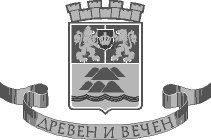 ОБЩИНА ПЛОВДИВПловдив, 4000, пл, “Стефан Стамболов” №1         тел: (032) 656 701, факс: (032) 656 703На основание чл. 4, ал. 2 от Наредбата за условията и реда за извършване на оценка на въздействието върху околната среда,ОБЯВЯВА:открит обществен достъп до инвестиционно намерение „Изграждане на площадка за съхраняване и третиране на отпадъци от опаковки, НУБА, хартия и картон, пласмаси, стъкло, метален и неметален скраб, включително скрап от МПС, ИУМПС и ИУЕЕО” в ПИ 56784.539.4, с административен адрес: район „Южен“,  ул. „Цар Симеон“ № 52 на гр. Пловдив с възложител „Екобул метал” ЕООД. Документите са на разположение на обществеността, в продължение на 14 (четиринайсет) дни, всеки работен ден в периода от 06.04.2015 г. – 20.04.2015  година, в сградата на Община Пловдив, дирекция „Екология и опазване на околната среда” на ул. „Емил де Лавеле” № 9, всеки работен ден от 08:30 до 12:00 часа и от 12:45 до 17:15 часа.Лице за контакти: Вяра Колева – главен експерт в дирекция „Екология и опазване на околната среда”, тел. 656 878.